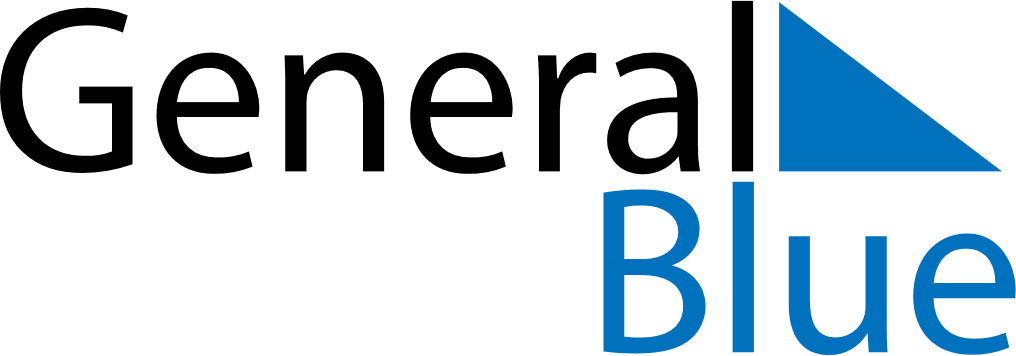 February 2020February 2020February 2020February 2020UgandaUgandaUgandaMondayTuesdayWednesdayThursdayFridaySaturdaySaturdaySunday112345678891011121314151516Archbishop Janan Luwum Day171819202122222324252627282929Ash Wednesday